_____________________________________________________________________________ТОКТОМПОСТАНОВЛЕНИЕ2020-жыл 21 январь  № 16/2                                                         Кара-Балта ш.        Красный Восток айыл аймагынын 2020- жылга бюджетин     бекитүү тууралууКрасный Восток айыл аймагынын 2020-жылга бюджеттин кириш-чыгыш бөлүмдөрүн бекитүү боюнча,  каржы бөлүмүнүн башчысы  А.Т.Кадыралиеванын  маалыматын угуп, Кыргыз Республикасынын “Жергиликтүү өз алдынча башкаруу жөнүндө “ Мыйзамынын 31-беренесинин негизинде, Красный Восток айылдык Кеңешинин отуруму токтом кабылалат:	1.Бюджеттин киреше бөлүгү 2020-жылга төмөндөгүдөй бекитилсин -өздүк курам        - 7167,2 миң сом -атайын каражат -  2295,0 миң сом-теңдеме грант     - 3591,3 миң сом.Баардыгы – 13053,5 миң сом 	2.Бюджеттин чыгаша бөлүгү 2020-жылга төмөндөгүдөй бекитилсин:-өздүк курам - 4952,8 миң сом, анын ичинде атайын каражат - 80,0 миң сом -турак жай коммуналдык чарбасы – 1578,7 миң сом-китепкана                                         - 132,7 миң сом-маданият үйү                                    - 115,4 миң сом-башталгыч бала бакча мекемеси   - 2568,9 миң сом, анын ичинде  – 2215,0 миң сом- башталгыч орто мектеби                - 710,0 миң сом- социалдык коргоо                            - 700,0 миң сомБаардыгы:  13053,5 миң сом 3.Токтомдун аткарылышын көзөмөлдөө,  айылдык Кеңештин бюджет  жана каржы комиссиясына жүктөлсүн.Айылдык Кеңеши төрагасы                                      Б. Закиров.КЫРГЫЗ  РЕСПУБЛИКАСЫЧYЙ ОБЛУСУЖАЙЫЛ РАЙОНУКРАСНЫЙ ВОСТОКАЙЫЛДЫК КЕҢЕШИ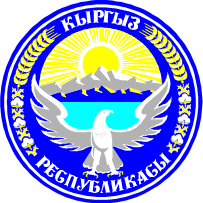 КЫРГЫЗСКАЯ  РЕСПУБЛИКАЧУЙСКАЯ ОБЛАСТЬЖАЙЫЛСКИЙ РАЙОНКРАСНОВОСТОЧНЫЙАЙЫЛНЫЙ КЕНЕШ